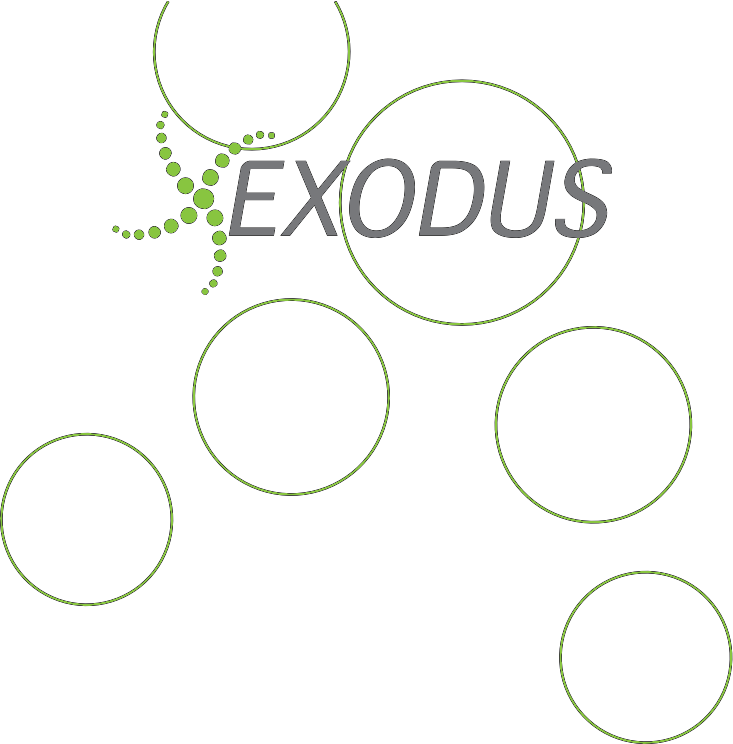 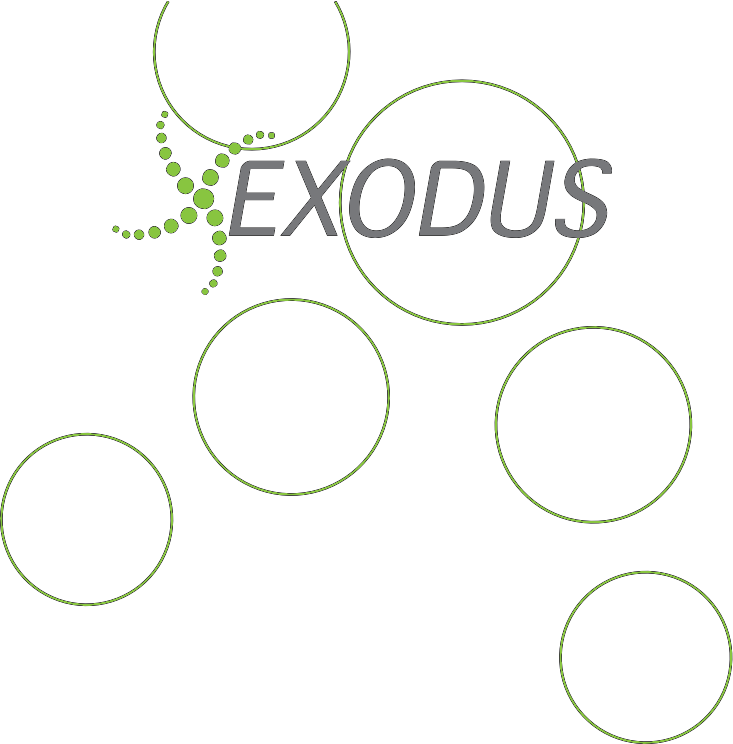 Freedom to do what CountsJob Title: Wakala wa Mauzo wa Bookkeeper.             Location: TanzaniaJob Type:  Commission OnlyJob SummaryExodus inatafuta Wakala wa Mauzo wa Bookkeeper.  Bookkeeper ni software ya inventory, accounting and sales inayorahishisha usimamizi wa biashara. Kupata maelezo zaidi kuhusu software ya Bookkeeper  fungua link  Bookkeeper Introduction - YouTubeMajukumuKukuza mauzo ya software ya  Bookkeeper. Kutafuta wateja wapya wa software ya BookkeeperKuelezea uhitaji wa software ya Bookkeeper kwenye biashara lengwa.Kufanya demo ya software ya Bookkeeper kwa wateja watarajiwa. Kuhudhuria mafunzo ya mara kwa mara ya software ya BookkeeperKutoa ripoti za mauzo pindi zikihitajika.Sifa za muombajiAwe na elimu kuanzia kidato cha nne na kuendeleaAwe na uzoefu wa kazi za mauzo na masokoAwe na uwezo wa kujielezaAwe na utayari na uwezo wa kujifunza kazi kwa harakaAwe na smartphoneAwe na umri usio chin ya i miaka 20Awe mtanzaniaJinsi ya kutuma maombi.            Muombaji anatakiwa kujaza form ifuatayo :                https://forms.gle/3MhyEeiY3BMfULuL6.294/43 Mtendeni Street | Mwenge | Dar es Salaam | Tanzania |+255 758 552 552 |  info@exodus.co.tz | www.exodus.co.tz